Unidad 5. Unidades de medidaNombre: ________________________________________ Curso: _______ Fecha: __________Operaciones con unidades de medida de la información en forma simpleClara tiene un disco duro de 3 TB y su hermana Lidia tiene otro de 360 GB. ¿Qué capacidad de almacenamiento tienen entre las dos? Unificamos las unidades. En este caso, calculamos los GB que hay en 3 TB. 3 TB = 3 × 210 GB = 3 × 1 024 GB = 3 072 GBSumamos las cantidades.		3 072 + 360 = 3 432 GB	Entre los dos discos duros tienen 3 432 GB de almacenamiento.¿Cuánta capacidad más de almacenamiento tiene el disco duro de Clara que el de su hermana?Restamos las cantidades.3 072 – 360 = 2 712 GBEl disco duro de Clara tiene 2 712 GB más que el de su hermana Lidia.Unidad 5. Unidades de medidaNombre: ________________________________________ Curso: _______ Fecha: __________Operaciones con unidades de medida de la información en forma simple¿Cuántas fotos se pueden almacenar en un móvil de 8 GB si cada foto tiene un tamaño de 2 000 KB?Unificamos las unidades. En este caso, calculamos los KB que hay en 8 GB. 8 GB = 8 × 220 GB = 8 × 1 024 × 1 024 = 8 388 608 KBDividimos las cantidades.Se pueden almacenar 4 194 fotos.Lucas tiene 7 capítulos de su serie favorita y cada uno ocupa 343 MB. ¿De qué tamaño mínimo necesita un pendrive para almacenarla?Multiplicamos las cantidades.   3 4 3		    	  ×  72 4 0 1Necesita un pendrive de 2 401 MB como mínimo.Unidad 5. Unidades de medidaNombre: ________________________________________ Curso: _______ Fecha: __________Operaciones con unidades de la información en forma simpleCarlos tiene 12 CD de música de 700 MB cada uno. ¿Cuántos DVD de 4,7 GB necesita para almacenar su música?Solución:                                                                                                               Paula tiene 3 carpetas en su ordenador con trabajos de matemáticas, lengua e inglés. La carpeta de matemáticas ocupa 523 MB, la de lengua ocupa 1,5 GB y la de inglés, 860 MB. ¿Cuánto ocupan las tres carpetas juntas?Solución:                                                                                                               A Pedro le ha estropeado un virus una carpeta del ordenador con 852 GB de información. El tamaño de su disco duro es de 2 TB y lo tiene ocupado al 60%. ¿Cuántos GB de información no se han visto afectados por el virus? Solución:                                                                                                               Unidad 5. Unidades de medidaNombre: ________________________________________ Curso: _______ Fecha: __________Instrumentos tecnológicos de medidaBusca información en Internet sobre el distanciómetro como instrumento tecnológico para medir longitudes. Para un mismo volumen y utilizando una báscula digital, calcula la masa de diferentes materiales. Con ayuda del ordenador, presenta los resultados a tus compañeros, explica los pasos que has seguido y las conclusiones que has sacado.Unidad 5. Unidades de medidaNombre: ________________________________________ Curso: _______ Fecha: __________Instrumentos tecnológicos de medidaInventa un juego de equipo en el que haya que medir tiempos con un cronómetro. Con ayuda del ordenador, haz una presentación de las reglas para tus compañeros.8 3 8 8 6 0 82 0 0 0   3 8 8 6   1 8 8 6 0         8 6 0 8            6 0 84 1 9 4Medida de masaBáscula digital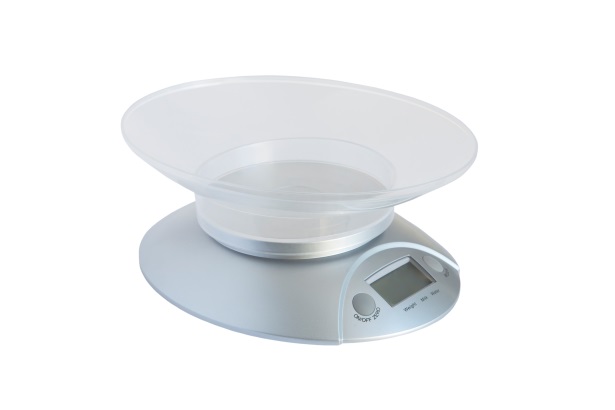 Las básculas que funcionan con métodos y sistemas electrónicos muestran en una pantalla digital la masa del objeto.Medida de tiempoCronómetro digital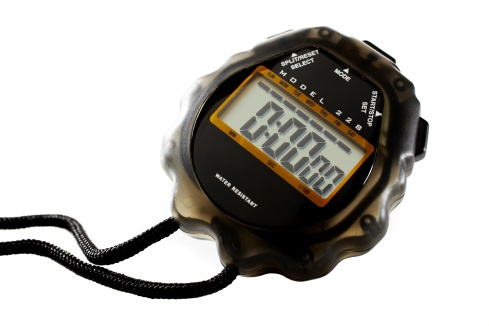 Un cronómetro es un reloj de precisión que se emplea para medir fracciones de tiempo muy pequeñas.